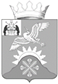 Российская ФедерацияНовгородская областьДУМА Батецкого муниципального районаР Е Ш Е Н И ЕО передаче осуществления части полномочий по решению вопросов местного значения от Администрации Батецкого муниципального района Администрации Передольского сельского поселенияПринято Думой Батецкого муниципального района 01 ноября 2016 годаВ соответствии с  пунктом 20) части 1, частью 4 статьи 14, части 4 статьи 15 Федерального закона от 06 октября 2003 года №131-ФЗ «Об общих принципах организации местного самоуправления в Российской Федерации» и ходатайством Администрации Батецкого муниципального района от 19.09.2016 года, Дума Батецкого муниципального районаРЕШИЛА:Обратиться в Совет депутатов Передольского сельского поселения о принятии к реализации и исполнению вопроса местного значения, предусмотренного ч.1 ст.14 Федерального закона от 06 октября 2003 года №131-ФЗ «Об общих принципах организации местного самоуправления в Российской Федерации», который в соответствии с частями 3;4 ст.14 Федерального закона от 06 октября 2003 года №131-ФЗ возложен на органы местного самоуправления муниципального района, а именно: п. 20) части 1 ст.14 №131-ФЗ Администрацией Передольского сельского поселения в период на 2016-2017 годы.2. Администрации Батецкого муниципального района при положительном решении заключить соглашение с Администрацией Передольского сельского поселения о передаче полномочий по решению вопроса местного значения согласно пункту 1 настоящего решения.2.1. Объем межбюджетных трансфертов, рассчитанный в соответствии с согласованными методиками и расчетами межбюджетных трансфертов предусматривается в соглашении о передаче полномочий.3. Опубликовать решение в муниципальной газете «Батецкий вестник» и разместить на официальном сайте Администрации Батецкого муниципального района в информационно-телекоммуникационной сети «Интернет». 4. Настоящее решение вступает в силу со дня, следующего за днем его официального опубликования.п.Батецкий02 ноября 2016 года№90-РДГлава Батецкого муниципального района                                      В.Н.ИвановПредседатель Думы Батецкого         муниципального района                     В.Н. Бабаркина